.   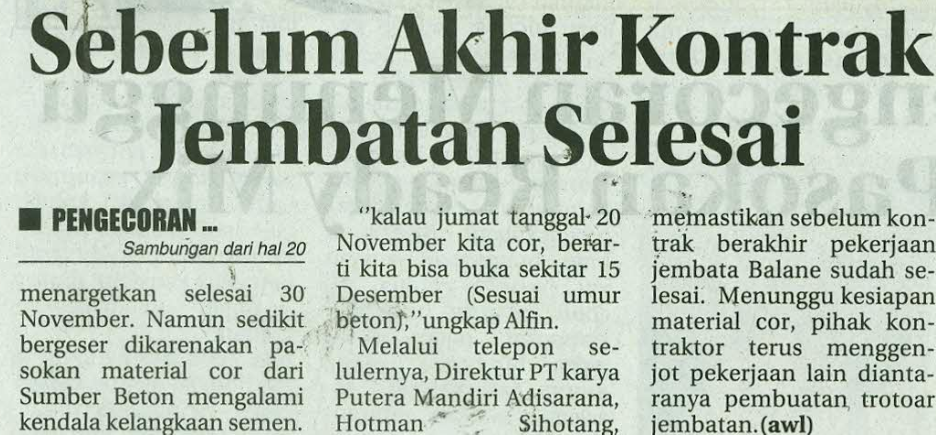 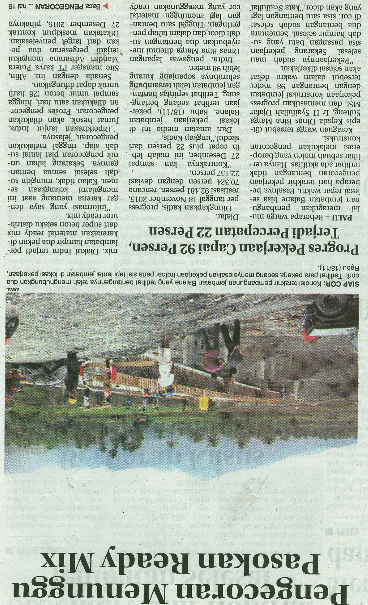 Harian    :Radar SultengKasubaudSulteng IHari, tanggal:Kamis, 19  November  2015KasubaudSulteng IKeterangan:Pengecoran Menunggu Pasokan Ready MixKasubaudSulteng IEntitas:PaluKasubaudSulteng I